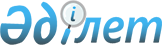 "Рұқсат беру жүйесін жетілдіру мәселелері жөніндегі ведомствоаралық комиссияны құру және оның жұмысын ұйымдастырудың кейбір мәселелері туралы" Қазақстан Республикасы Үкіметінің 2012 жылғы 4 қыркүйектегі № 1140 қаулысына өзгерістер енгізу туралы
					
			Күшін жойған
			
			
		
					Қазақстан Республикасы Үкіметінің 2013 жылғы 30 сәуірдегі № 431 қаулысы. Күші жойылды - Қазақстан Республикасы Үкіметінің 2018 жылғы 16 қарашадағы № 756 қаулысымен.
      Ескерту. Күші жойылды – ҚР Үкіметінің 16.11.2018 № 756 қаулысымен.
      БАСПАСӨЗ РЕЛИЗІ
      Қазақстан Республикасының Үкіметі ҚАУЛЫ ЕТЕДІ:
      1. "Рұқсат беру жүйесін жетілдіру мәселелері жөніндегі ведомствоаралық комиссияны құру және оның жұмысын ұйымдастырудың кейбір мәселелері туралы" Қазақстан Республикасы Үкіметінің 2012 жылғы 4 қыркүйектегі № 1140 қаулысына мынадай өзгерістер енгізілсін:
      көрсетілген қаулыға қосымша осы қаулыға қосымшаға сәйкес жаңа редакцияда жазылсын;
      көрсетілген қаулымен бекітілген Рұқсат беру жүйесін жетілдіру мәселелері жөніндегі ведомствоаралық комиссия туралы ережеде:
      3-тармақ мынадай редакцияда жазылсын:
      "3. Комиссияның жұмыс органы Қазақстан Республикасы Өңірлік даму министрлігі болып табылады.";
      көрсетілген Ережеге қосымшада:
      8-тармақ мынадай редакцияда жазылсын:
      "8. Қазақстан Республикасы Өңірлік даму министрлігі (бұдан әрі – ӨДМ) рұқсат беру құжаттарын (рәсімдерін) және хабарламаларын түгендеу бойынша сараптамалық топ (бұдан әрі – СТ) құрамын қалыптастырады және ВАК-қа келісуге ұсынады.";
      10, 11, 12, 13 және 20-тармақтардағы "ЭДСМ" деген аббревиатура "ӨДМ" деген аббревиатурамен ауыстырылсын.
      2. Осы қаулы қол қойылған күнінен бастап қолданысқа енгізіледі. Рұқсат беру жүйесін жетілдіру мәселелері жөніндегі
ведомствоаралық комиссияның құрамы
      Қазақстан Республикасы Премьер-Министрінің бірінші орынбасары – Қазақстан Республикасының Өңірлік даму министрі – төраға;
      "Нұр Отан" халықтық-демократиялық партиясының хатшысы – төрағаның орынбасары (келісім бойынша);
      "Атамекен" одағы" Қазақстан ұлттық экономикалық палатасының басқарма төрағасы – төрағаның орынбасары (келісім бойынша);
      Қазақстан Республикасының Өңірлік даму вице-министрі – хатшы;
      Қазақстан Республикасының Әділет министрінің орынбасары;
      Қазақстан Республикасының Қаржы вице-министрі;
      Қазақстан Республикасының Экономика және бюджеттік жоспарлау вице-министрі;
      Қазақстан Республикасының Көлік және коммуникация вице-министрі;
      Қазақстан Республикасы Бас Прокурорының орынбасары (келісім бойынша);
      Қазақстан Республикасы Бәсекелестікті қорғау агенттігі (Монополияға қарсы агенттік) төрағасының орынбасары;
      Қазақстан Республикасы Мемлекеттік қызмет істері агенттігі төрағасының орынбасары (келісім бойынша);
      Қазақстан Кәсіпкерлері форумының жетекшісі (келісім бойынша);
      Қазақстан Республикасы Парламенті Мәжілісінің депутаттары (келісім бойынша).
					© 2012. Қазақстан Республикасы Әділет министрлігінің «Қазақстан Республикасының Заңнама және құқықтық ақпарат институты» ШЖҚ РМК
				
Қазақстан Республикасының
Премьер-Министрі
С. АхметовҚазақстан Республикасы
Үкіметінің
2013 жылғы 30 сәуірдегі
№ 431 қаулысына
қосымшаҚазақстан Республикасы
Үкіметінің
2012 жылғы 4 қыркүйектегі
№ 1140 қаулысына
қосымша